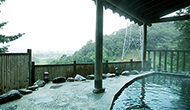 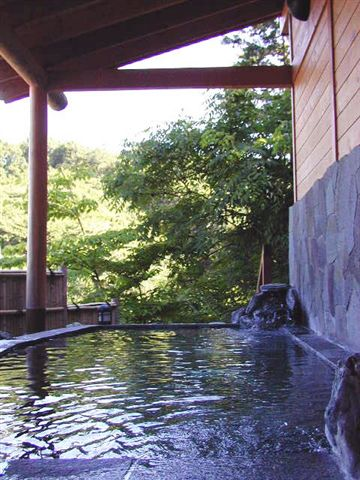 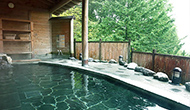 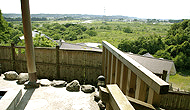 　　　　　　　　　シーズン中の露天風呂風景